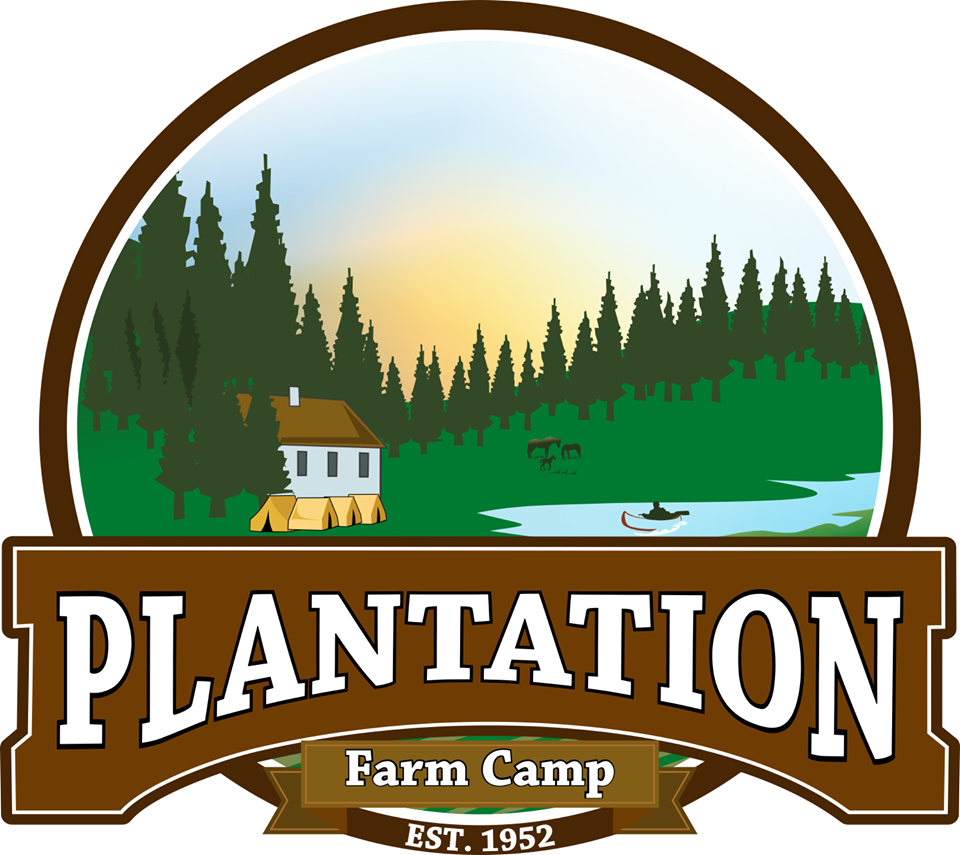 CAMPER PACKING LIST FOR ALL SESSIONS (Please see quantity in RED for 1 Week Sessions(Bring copy of this list with camper for Camp Office)___________________________________Camper’s Name*	Temperatures vary from foggy mornings to hot afternoons and cool evenings.  An assortment of long and short sleeve shirts and tank tops will allow the camper to layer clothing.  Please check that all apparel is appropriate for a children’s summer camp.**	This is an ACA regulation and mandatory for our horse riding program…i.e. hiking boots, cowboy boots or work boots.  Sneakers ARE NOT sufficient for riding.***	To hike, campers must have supportive shoes that will lace securely.  There is substantial risk of ankle or knee injuries if inappropriate footwear is worn.  Campers will not be allowed to hike with inappropriate footwear. ‘Flip flop’ sandals are not allowed at camp due to chance of foot infections and injury.  If your camper would like shower or pool shoes, please send ‘Croc’ or ‘Teva’ style sandals that have a toe and heel strap.  ______________________________   			Camper’s NameCLOTHING LIST	Please put the number of each item your camper actually takes to camp (including what is worn on the travel day) in the spaces.  At the bottom, please add anything taken to camp that is not included on our list.  Tape one copy of this list inside luggage or the top of the footlocker, and mail or bring the other copy to the Camp Office.  LAUNDRY	There will be a $125.00 laundry fee assessed to all 4 week campers, and a $50 laundry fee assessed to all 2 week campers.  1 week campers will not need laundry done.  Laundry is sent in bags to a local laundromat once a week, so it is very important that you MARK ALL ITEMS WITH YOUR CAMPER’S FULL NAME, using printed labels (from stuckonyou.com or other sources) or laundry marking pens. Clearly label the outside of the laundry bags with your camper’s first and last name in large letters around the belly of the bag.  Special care cannot be taken with hand-washable or shrinkable items, so please do not send them.  The laundromat and Plantation will not be responsible for items left in laundry that can damage clothing (e.g. pens, Chap Stick, etc.)  Combs, cameras, etc. can be easily marked with labels or tape.  Plantation is a good place to wear out old clothes!MEDICATIONS	All medications and vitamins must be listed on the Health History form.  Please send them in their original container, sealed in a Ziploc bag with the camper’s name. These will be given to the nurse upon arrival.FOOTLOCKERS1-week sessions:We recommend a duffle bag for luggage.  
2-week & 4-week sessions: 
We recommend a footlocker or plastic bin for luggage.  These are the best method for sending your child’s clothes to camp and for storing belongings while at camp.  We can have extensive fog, and traditional suitcases do not keep clothes dry.  If you are looking for a sturdy footlocker, try everythingsummercamp.com, (800) 535-2057.  Stores like Target also have inexpensive trunks or storage containers that will keep clothes dry.  If your footlocker has a key, please send extra key with camper for Camp Office, labeled with camper’s name.
FOOTLOCKER & LUGGAGE SHIPPING 	Campers flying to camp should send their footlockers and luggage via UPS or FEDEX at least 10 days (or more) ahead of camp to insure proper delivery time. We cannot accommodate footlockers or any checked luggage at the airport.  Please contact your local UPS or FEDEX office to check all the details for shipping and insuring.  Address the trunk to your camper c/o Plantation, 34285 Kruse Ranch Road, Cazadero CA 95421.  There are size, weight and packaging specifics, including insurance restrictions on trunks mailed without a box.  On the last day of camp, we will re-weigh each trunk, insure each for $100, and send the trunks to you via UPS, billed to your credit card on file after they ship.   PLEASE DO NOT SEND 	A WORD ABOUT PERSONAL ELECTRONICs:  In keeping with the philosophy and flavor of Plantation, our policy is NO personal electronic items (iPods, cell phones, CD players, Gameboys, etc.), even in tents.  Camp is a time to appreciate nature and learn to get along with our fellow campers and counselors. Candy, chewing gum, sandals, fireworks, knives (including pocket knives), guns, ammunition, cigarettes, drugs, alcohol, and expensive or irreplaceable items such as special jewelry.  We reserve the right to confiscate prohibited items and return them to the camper at the end of the session.  Plantation Farm Camp will not be responsible for any items lost or damaged while at camp. CLOTHING (for 2 & 4 week session)_____ (6) (3)  jeans or long pants_____ (2)  sweatpants_____ (4) (2) pairs of shorts_____ (2)  pajamas_____(10) (5) shirts or T-shirts *_____(10) (5) pairs of socks_____(10) (5) underwear_____ (2)  swimwear/UV protection shirts or suits _____ (1)  WARM washable jacket_____ (3)  (2) sweatshirts or sweaters_____ (1)  pair old tennis shoes for creek wading and tide pooling_____ (1)  pair leather hardtop shoes for foot protection around horses and cows **_____ (2)  pairs of everyday shoes (one of which should have enough support for hiking)***_____ (1)  rain coat or ponchoOTHER_____ (1)  water bottle with screw-top lid_____ (1)  backpack or daypack_____ (1)  pen, pencil, stationery, and stamped self-addressed envelopes or postcards_____ (1)  flashlight and extra batteriesBEDDING & TOWELS_____ (1)  sheet for mattress cover_____ (1)  sleeping bag (medium weight)_____ (1)  extra blanket_____ (1)  pillow_____ (2)  pillow cases_____ (2) (0) laundry bags, washable, light color, with full name on belly of bag in permanent ink_____ (2)  wash cloths_____ (3) (2) bath towels, 1 beach towelTOILETRIES_____ (1)  comb or hairbrush_____ (1)  toothbrush & toothpaste_____ (2)  sunscreens_____ (1)  soap in soap box (please label box) or shower gel_____ (1)  shampoo & conditioner in plastic bottle_____       feminine hygiene products (biodegradable, please)OPTIONAL_____ (1) hat with brim_____ (1) musical instrument _____________________ (1) camera_____ (1) swim goggles_____ (1) square/folk dance outfit for Barn Dances